На основании Решения Совета Депутатов Усть-Абаканского района Республики Хакасия от 25.09.2023 «Об утверждении Порядка назначения и проведения опроса граждан на территории муниципального образования Усть-Абаканский район», в соответствии со статьей 31 Федерального закона от 6 октября 2003 года № 131-ФЗ «Об общих принципах организации местного самоуправления в Российской Федерации», Законом Республики Хакасия от 06.11.2015 № 96-ЗРХ «О порядке назначения и проведения опроса граждан в Республике Хакасия»,  статьей 20 Устава муниципального образования Райковский сельсовет Усть-Абаканского района, Совет депутатов  Райковского сельсовета Усть-Абаканского района Республики ХакасияРЕШИЛ:1. Утвердить  Порядок назначения и проведения опроса граждан на территории Райковского сельсовета Усть-Абаканского района согласно приложению к настоящему решению.2. Настоящее Решение вступает в силу после его официального опубликования.Глава Райковского сельсовета                                                           В.Ю. НечкинУТВЕРЖДЕНрешением Совета депутатов Райковского сельсоветаУсть-Абаканского района Республики Хакасия                                                                             от ___________ № ___Порядокназначения и проведения опроса граждан на территории Райковского сельсовета Усть-Абаканского района1. Общие положения1.1.   Настоящий Порядок назначения и проведения опроса граждан на территории Райковского сельсовета Усть-Абаканского района в  соответствии  с  Конституцией  Российской Федерации,  Федеральным  законом от 06.10.2003 N 131-ФЗ "Об общих принципах организации   местного  самоуправления  в  Российской  Федерации", Законом Республики Хакасия от 06.11.2015 № 96-ЗРХ «О порядке назначения и проведения опроса граждан в Республике Хакасия», Уставом муниципального   образования Райковского сельсовета Усть-Абаканского района  определяет   на   территории  Райковского сельсовета Усть-Абаканского района порядок  назначения, подготовки, проведения  и определения результатов опроса на территории Райковского сельсовета Усть-Абаканского района1.2.  В настоящем Порядке используются основные термины и понятия в значениях, определенных статьей 2 Федерального закона от 06.10.2003 N 131-ФЗ "Об общих принципах организации местного самоуправления в Российской Федерации". 1.3 Опрос граждан проводится на всей территории Райковского сельсовета Усть-Абаканского района для выявления мнения населения и его учета при принятии решений органами местного самоуправления Райковского сельсовета Усть-Абаканского района. 1.4. Результаты опроса носят рекомендательный характер.2. Право гражданина на участие в опросе2.1.  В опросе граждан вправе участвовать жители Райковского сельсовета Усть-Абаканского района, обладающие избирательным правом и проживающие в границах территории Райковского сельсовета Усть-Абаканского района, на которой проводится опрос. В опросе граждан по вопросу выявления мнения граждан о поддержке инициативного проекта вправе участвовать жители Райковского сельсовета Усть-Абаканского района или его части, в которых предлагается реализовать инициативный проект, достигшие шестнадцатилетнего возраста. 2.2.  Гражданин  имеет право участвовать в опросе независимо от пола, расы, национальности,   языка,   происхождения,   имущественного  и  должностного положения,  отношения  к религии, убеждений и принадлежности к общественным объединениям, а также других обстоятельств.           2.3.  Каждый житель Райковского сельсовета Усть-Абаканского района участвует в опросе лично и обладает одним голосом.2.4.  Участие  в  опросе  является свободным и добровольным. Никто не вправе принуждать жителей Райковского сельсовета Усть-Абаканского района к участию либо к отказу от участия в опросе либо воспрепятствовать иным образом свободному выражению ими своего мнения.3. Принципы проведения опроса3.1.  Граждане  участвуют  в  опросе  на основе всеобщего равного и прямого волеизъявления.3.2.  Подготовка,  проведение  и  установление  результатов  опроса  должны основываться  на  принципах  открытости,  гласности, объективности, научной обоснованности,   строгого   учета  результатов  опроса  и  возможности  их проверки.4. Вопросы, предлагаемые для вынесения на опрос4.1. Вопрос (вопросы), предлагаемый (предлагаемые) для вынесения на опрос, должен (должны) быть сформулирован (сформулированы) таким  образом,  чтобы исключить возможность его множественного толкования, то есть на него можно было бы дать только однозначный ответ.4.2.  Вопрос (вопросы),  предлагаемые при проведении опроса, не должны противоречить Конституции Российской Федерации, федеральному законодательству,   законам   и   (или)  иным  нормативным  правовым  актам Республики Хакасия, уставу и нормативным правовым актам  органов местного самоуправления Райковского сельсовета Усть-Абаканского района.5. Территория опроса   	5.1. Опрос может проводиться на всей территории Райковского сельсовета Усть-Абаканского района или на части его территории.6. Инициатива проведения опроса6.1 Опрос граждан проводится по инициативе:Главы Райковского сельсовета Усть-Абаканского района - по вопросам местного значения; жителей района или его части, в которых предлагается реализовать инициативный проект, достигших шестнадцатилетнего возраста, - для выявления мнения граждан о поддержке данного инициативного проекта.  	6.2. Инициатива проведения опроса оформляется в виде обращения к Главе Райковского сельсовета Усть-Абаканского района, в котором указываются предполагаемые сроки проведения опроса, формулировка вопроса (вопросов), предлагаемого (предлагаемых) при проведении опроса, часть территории Райковского сельсовета (если опрос необходимо провести на части территории Райковского сельсовета), и направляется в Райковский сельсовет Усть-Абаканского района.Инициатива проведения опроса по вопросу выявления мнения граждан о поддержке инициативного проекта оформляется в виде обращения жителей Райковского сельсовета Усть-Абаканского района или его части, в которых предлагается реализовать инициативный проект, достигших шестнадцатилетнего возраста. Обращение подписывается не менее чем десятью жителями Райковского сельсовета Усть-Абаканского района или его части, в которых предлагается реализовать инициативный проект, достигшими шестнадцатилетнего возраста, и направляется Главе Райковского сельсовета. В обращении указываются предполагаемые сроки проведения опроса, содержание инициативного проекта, о поддержке которого предлагается выявить мнение граждан Райковского сельсовета Усть-Абаканского района, часть территории Райковского сельсовета Усть-Абаканского района (если опрос необходимо провести на части территории Райковского сельсовета Усть-Абаканского района).7. Решение о проведении опроса7.1. Нормативный правовой акт о назначении опроса (решение об отказе в назначении опроса) принимается Главой Райковского сельсовета Усть-Абаканского района не позднее девяноста дней со дня поступления обращения, указанного в пункте 6.2 настоящего Порядка.7.2 Решение об отказе в назначении опроса принимается Главой Райковского сельсовета Усть-Абаканского района  в случаях, если обращение, указанное в пункте 6.2 настоящего Порядка, не соответствует Конституции Российской Федерации, законодательству Российской Федерации, Конституции Республики Хакасия, законодательству Республики Хакасия и (или) нормативным правовым актам  Райковского сельсовета Усть-Абаканского района.Решение Главы Райковского сельсовета Усть-Абаканского района об отказе в назначении опроса должно содержать обоснование такого отказа и подлежит направлению инициатору проведения опроса не позднее десяти дней со дня его принятия.7.3 В нормативном правовом акте (решении) Главы Райковского сельсовета Усть-Абаканского района о назначении опроса граждан устанавливаются:1) дата и сроки проведения опроса. Дата опроса устанавливается таким образом, чтобы опрос проводился не позднее шести месяцев со дня официального опубликования (обнародования) решения Главы Райковского сельсовета Усть-Абаканского района о назначении опроса граждан;2) формулировка вопроса (вопросов), предлагаемого (предлагаемых) при проведении опроса;3) методика проведения опроса;4) форма опросного листа;5) минимальная численность жителей Райковского сельсовета Усть-Абаканского района, участвующих в опросе.7.4 Нормативный правовой акт Главы Райковского сельсовета Усть-Абаканского района о назначении опроса подлежит официальному опубликованию (обнародованию) не менее чем за десять дней до дня проведения опроса в порядке, установленном для официального опубликования (обнародования) муниципальных правовых актов, и размещению на официальном сайте администрации Райковского сельсовета Усть-Абаканского района в информационно-телекоммуникационной сети "Интернет".8. Комиссия по проведению опроса 	8.1. Для организации и проведения опроса Глава Райковского сельсовета Усть-Абаканского района формирует комиссию по проведению опроса (далее - Комиссия). 	Комиссия формируется в количестве не менее 7 членов и не более 12 членов. В состав Комиссии включаются депутаты Совета депутатов Райковского сельсовета Усть-Абаканского района, представители администрации Райковского сельсовета Усть-Абаканского района, а также иные лица по решению Главы Райковского сельсовета Усть-Абаканского района.8.2 Состав Комиссии, ее председатель утверждаются решением Главой Райковского сельсовета Усть-Абаканского района одновременно с принятием решения о назначении опроса граждан. Заместитель председателя Комиссии, секретарь Комиссии избираются членами Комиссии из своего состава на первом заседании Комиссии.8.3. Члены Комиссии выполняют свои функции на общественных началах.8.4 Заседание Комиссии считается правомочным, если в нем приняли участие не менее половины от установленного числа ее членов. Решения Комиссии принимаются путем открытого голосования большинством голосов от установленного числе ее членов, в случае равенства голосов членов Комиссии голос председателя Комиссии является решающим.8.5 Комиссия осуществляет следующие полномочия:1) принимает решение об изготовлении опросных листов по форме, установленной решением Главы Райковского сельсовета Усть-Абаканского района;2) организует обеспечение оборудованием пунктов опроса (в случае проведения опроса на пунктах опроса);3) организует подготовку и проведение опроса и обеспечивает соблюдение прав граждан на участие в опросе;4) составляет список лиц, осуществляющих опрос;5) устанавливает результаты опроса;6) взаимодействует с органами местного самоуправления Райковского сельсовета Усть-Абаканского района, органами государственной власти, организациями и представителями средств массовой информации по вопросам, связанным с проведением опроса;7) осуществляет иные полномочия, предусмотренные законодательством Российской Федерации и настоящим Порядком.8. 6 Решения Комиссии оформляются протоколом.8.7  Комиссия вправе привлекать к осуществлению опроса органы территориального общественного самоуправления Райковского сельсовета Усть-Абаканского района, а также на общественных началах - некоммерческие организации и жителей Райковского сельсовета Усть-Абаканского района.8.9 Организационное обеспечение деятельности Комиссии осуществляет администрация Райковского сельсовета Усть-Абаканского района.8.10 Полномочия Комиссии прекращаются после официального опубликования сведений о результатах опроса.8.11 Комиссия формирует список (списки) участников опроса. При необходимости допускается составление списка (списков) участников опроса непосредственно в день проведения опроса.В список участников опроса включаются жители, имеющие право на участие в опросе, проживающие на территории или на части территории Райковского сельсовета Усть-Абаканского района, обладающие избирательным правом.Дополнительное включение в список жителей, имеющих право на участие в опросе в соответствии с настоящим Порядком, допускается в любое время, в том числе в день проведения опроса.9. Проведение опроса 	9.1 Опрос может проводиться в пунктах, определенных комиссией для проведения опроса, по месту работы, учебы, путем поквартирного (домового) обхода граждан, на улицах, в иных общественных местах. Для проведения опроса граждан может использоваться официальный сайт администрации Райковского сельсовета Усть-Абаканского района в информационно-телекоммуникационной сети "Интернет", на котором размещается опросный лист.9.2 Опрос проводится  путем заполнения гражданами опросных листов. 9.3 Опрос может проводиться в течение одного дня или нескольких дней подряд, но не более десяти дней, включая выходные и праздничные дни.9.4 Опрос проводится в одной из следующих форм:1) тайное голосование - опрос проводится по обезличенным опросным листам в пунктах опроса;2) поименное голосование - опрос проводится путем сбора подписей в опросном листе в пунктах опроса, по месту работы, учебы, путем поквартирного (домового) обхода граждан, на улицах, в иных общественных местах.9.5 Опросные листы изготавливаются по решению Комиссии в соответствии с формой опросного листа, установленной решением Главы Райковского сельсовета Усть-Абаканского района о назначении опроса.9.6. Опросный лист в обязательном порядке должен содержать:1) точную формулировку вопроса (вопросов), предлагаемого (предлагаемых) при проведении опроса;2) варианты ответов на предлагаемый вопрос (предлагаемые вопросы) - "За", "Против";3) иные сведения, необходимые в соответствии с установленной методикой опроса.9.7. При вынесении на опрос нескольких вопросов они включаются в один опросный лист, последовательно нумеруются и отделяются друг от друга горизонтальными линиями.9.8. Выдача опросного листа участнику опроса или заполнение опросного листа участником опроса осуществляются после предъявления участником опроса паспорта гражданина Российской Федерации или другого документа, удостоверяющего личность участника опроса.В случае если участник опроса считает, что при заполнении опросного листа совершил ошибку, он вправе обратиться к лицу, выдавшему опросный лист, с просьбой выдать ему новый опросный лист взамен испорченного. Испорченный опросный лист погашается, о чем составляется акт.В случае  если ошибка допущена в записи в опросном листе, то опрашивающее лицо делает отметку в опросном листе о недействительности записи и предлагает участнику опроса внести новую запись.9.9. Опросный лист или запись в опросном листе считаются недействительными в следующих случаях:1) опросный лист заполнен либо запись в опросном листе сделана карандашом;2) в опросном листе или в записи в опросном листе имеются исправления или невозможно определить вариант ответа;3) в опросном листе или в записи в опросном листе одновременно указаны варианты ответа "За" и "Против" в отношении одного вопроса либо не указаны варианты ответа.9.10 Результаты опроса устанавливаются Комиссией путем обработки данных, содержащихся в опросных листах, заполненных участниками опроса, в течение пяти дней со дня окончания срока проведения опроса.9.11. По итогам обработки опросных листов Комиссия составляет протокол о результатах опроса, который подписывается членами Комиссии, по форме согласно приложению к настоящему Порядку. В протоколе о результатах опроса указываются следующие сведения:1) сроки, дата, время и территория проведения опроса;2) число жителей, принявших участие в опросе;3) число действительных опросных листов (записей в опросных листах);4) число недействительных опросных листов (записей в опросных листах);5) число голосов, поданных "За" и "Против" по действительным опросным листам (записям в опросных листах) в отношении вопроса, вынесенного на опрос;6) решение Комиссии о признании опроса состоявшимся либо несостоявшимся;7) результаты опроса.Если опрос проводился по нескольким вопросам, протокол о результатах опроса составляется отдельно по каждому вопросу.9.12 На основании протокола (протоколов) о результатах опроса Комиссия составляет заключение, в котором опрос признается состоявшимся либо несостоявшимся и отражаются результаты опроса.9.13 Комиссия признает опрос несостоявшимся, если число граждан, принявших участие в опросе, окажется меньше минимальной численности жителей Райковского сельсовета Усть-Абаканского района, участвующих в опросе, установленной нормативным правовым актом о назначении опроса.9.14 Вопрос считается одобренным на опросе в случае, если за него проголосовало более половины участников опроса, принявших участие в опросе, голоса которых засчитаны.9.15. Заключение, указанное в пункте 9.12 настоящего Порядка, вместе с протоколом о результатах опроса и опросными листами в течение пяти дней со дня его составления передается Главе Райковского сельсовета Усть-Абаканского района, принявшему нормативный правовой акт о назначении опроса.9.16 Комиссия в течение пяти дней со дня составления заключения, указанного  в пункте 9.12 настоящего Порядка, направляет его копию инициатору проведения опроса.10. Информирование населения  о результатах опроса 10.1 Сведения о результатах опроса подлежат официальному опубликованию (обнародованию) не позднее десяти дней со дня получения Главой Райковского сельсовета Усть-Абаканского района заключения, указанного в пункте 9.12 настоящего Порядка.11. Заключительные положения11.1 Финансирование мероприятий, связанных с подготовкой и проведением опроса граждан на территории Райковского сельсовета Усть-Абаканского района, осуществляется:1) за счет средств бюджета Райковского сельсовета Усть-Абаканского района - при проведении опроса по инициативе Главы Райковского сельсовета Усть-Абаканского района;2) за счет средств республиканского бюджета Республики Хакасия - при проведении опроса по инициативе органов государственной власти Республики Хакасия.11.2. Материалы  опроса  (протокол о результатах опроса, опросные листы) в течение   всего  срока  полномочий  Главы Райковского сельсовета Усть-Абаканского района  принявшего  решение  о  проведении  опроса, хранятся  в  администрации Райковского сельсовета Усть-Абаканского района,  а затем направляются на хранение в муниципальный архив. .Приложениек Порядку назначения и проведенияопроса граждан на территорииРайковского сельсоветаУсть-Абаканского района                                          Форма протокола о результатах опросаПРОТОКОЛО РЕЗУЛЬТАТАХ ОПРОСА_____________________________ "__" _______________ 20__ г.(место составления протокола) (дата составления протокола)    Комиссия по проведению опроса по результатам опроса, проведенного _______________________________________________________________________________,      (указываются сроки, дата, время и территория проведения опроса)по вопросу: __________________________________________________________________________________________________________________________________________                    (указывается формулировка вопроса)установила следующее:    Комиссия признала опрос по вопросу: ______________________________________________________________________________________________________________                    (указывается формулировка вопроса)__________________________________________________________________________.                      (состоявшимся/не состоявшимся)    По  результатам  опроса  большинство жителей Райковского сельсоветаУсть-Абаканского района (___________), указывается число жителей принявших участиев опросе, на вопрос: ______________________________________________________                                (указывается формулировка вопроса)проголосовали за вариант ответа __________________________________________.                                   (указывается вариант "За"/"Против")    Председатель комиссии:             ___________________/________________    Заместитель председателя комиссии: ___________________/________________    Секретарь комиссии:                ___________________/________________    Члены комиссии:                    ___________________/________________                                       ___________________/________________ПРОЕКТ                                                                              Принято на сессии                                                                            Совета депутатов РЕШЕНИЕ_________________                                   аал Райков                                      № _____Об утверждении Порядка назначения и проведения опроса граждан на территории Райковский сельсовет Усть-Абаканского района Республики Хакасия1Число жителей Райковского сельсовета Усть-Абаканского района, принявших участие в опросе2Число действительных опросных листов (записей в опросных листах)3Число недействительных опросных листов (записей в опросных листах)4Число голосов по действительным опросным листам (записям в опросных листах) с вариантом ответа "За"5Число голосов по действительным опросным листам (записям в опросных листах) с вариантом ответа "Против"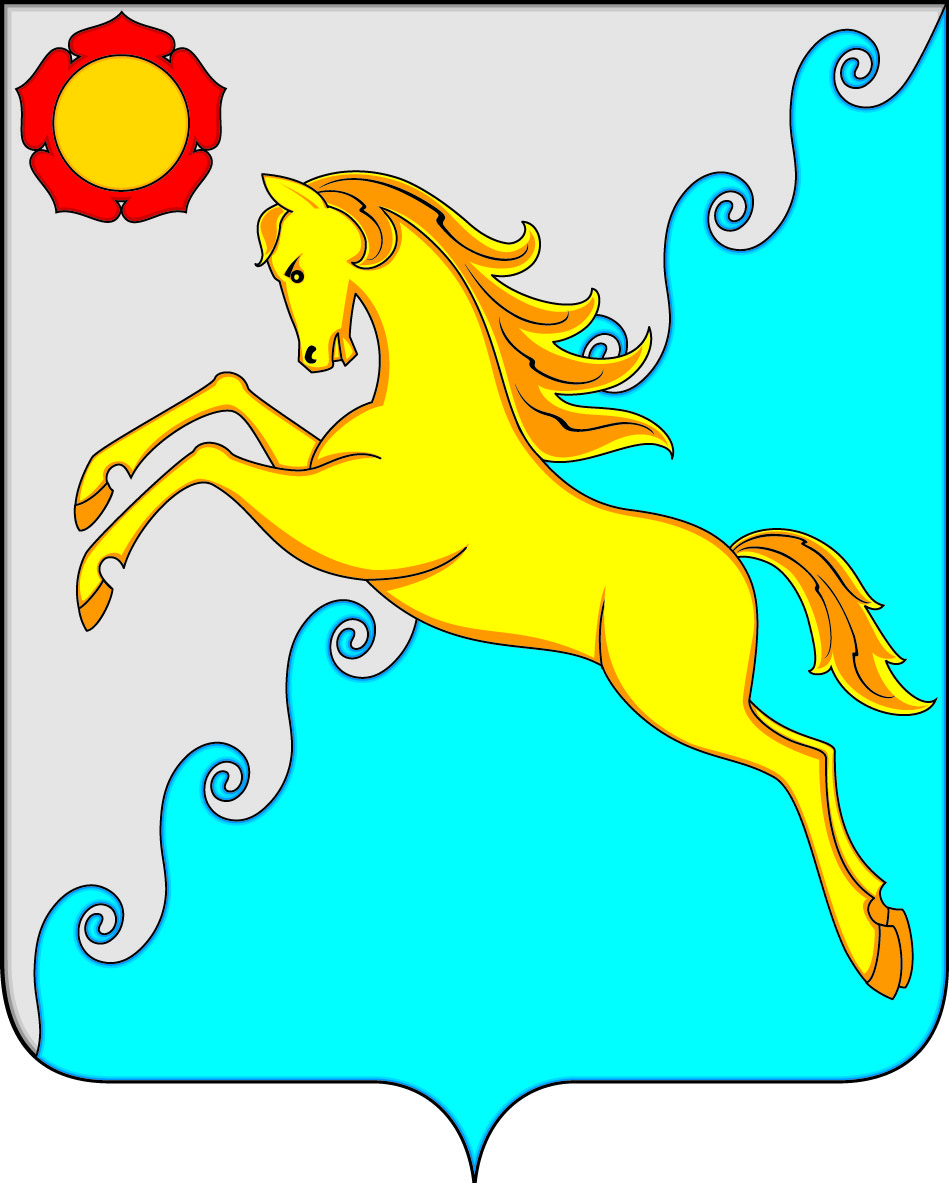 